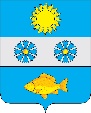 АДМИНИСТРАЦИЯ МУНИЦИПАЛЬНОГО ОБРАЗОВАНИЯКУРИЛОВСКОЕ СОБИНСКОГО РАЙОНАПОСТАНОВЛЕНИЕ  19.07.2022                                                                                                             № 126В соответствии с  постановлением Правительства Российской Федерации от 09.04.2022 № 629 «Об особенностях регулирования земельных отношений в Российской Федерации в 2022 году», руководствуясь Уставом муниципального образования Куриловское Собинского района, администрации п о с т а н о в л я е т:1. Внести изменения  в  постановление администрации муниципального образования Куриловское Собинского района от 28.12.2018 № 417 «Об утверждении административного регламента предоставления муниципальной услуги «Предоставление в собственность, аренду земельных участков из состава земель, государственная собственность на которые не разграничена, или земель, находящихся в муниципальной собственности, без проведения торгов»:- пункт 1.2. раздела 1 изложить в новой редакции: «1.2. Исключительное право на приобретение земельных участков в собственность или в аренду имеют граждане, юридические лица,  указанные  в пунктах 2 статей 39.3 и 39.6 Земельного кодекса РФ. 1.2.1.  Допускается наряду со случаями, предусмотренными Земельным кодексом РФ, продажа гражданину без проведения торгов земельного участка, находящегося в государственной  или муниципальной собственности, земельного участка, государственная собственность на который не разграничена, предназначенных для ведения личного подсобного хозяйства за границами населенного пункта, ведения гражданами садоводства или огородничества для собственных нужд и предоставленных в аренду этому гражданину, при условии отсутствия у уполномоченного органа информации о выявленных в рамках государственного земельного надзора и не устраненных нарушениях законодательства РФ при использовании такого земельного участка;1.2.2. Наряду со случаями, предусмотренными Земельным кодексом РФ, земельные участки, находящиеся в государственной или муниципальной собственности, предоставляются гражданам РФ или российским юридическим лицам в аренду без проведения торгов в целях осуществления деятельности по производству продукции, необходимой для обеспечения импортозамещения в условиях введенных  ограничительных мер со стороны иностранных государств и международных организаций, перечень которой устанавливается решением органа государственной власти субъекта РФ.»;- дополнить раздел 3 пунктом 3.7. следующего содержания:«3.7.  Договор аренды земельного участка, находящегося в государственной или муниципальной собственности, должен предусматривать запрет на изменение вида разрешенного использования  такого земельного участка и условие об одностороннем  отказе арендодателя от договора. Арендодатель обязан направить арендатору уведомление  об отказе от указанного договора.»;- пункт 3.4  изложить  в  новой  редакции  следующего  содержания:«3.4.1. В срок не более чем  14 (четырнадцать) календарных  дней со дня поступления заявления о предоставлении земельного участка уполномоченный орган рассматривает поступившее заявление, проверяет наличие или отсутствие оснований, предусмотренных  Земельным Кодексом РФ, и по результатам указанных рассмотрения и проверки совершает одно из следующих действий:      3.4.1.1. При наличии оснований к отказу в предоставлении муниципальной услуги осуществляет подготовку проекта письма главы администрации об отказе в предоставлении муниципальной услуги с указанием причин отказа и способах их устранения, если такое возможно, уведомление об отказе в предоставлении муниципальной услуги направляется заявителю по почте заказным письмом с уведомлением.      3.4.1.2. Если основания для отказа  отсутствуют, специалист, ответственный за оказание муниципальной услуги, готовит проекты договора купли-продажи или договора аренды земельного участка из расчета: один экземпляр – для Администрации, один экземпляр – для Управления государственной регистрации, кадастра и картографии по Владимирской  области, один экземпляр – для заявителя (в случае совместного обращения собственников здания, сооружения или помещений в них с заявлением о предоставлении земельного участка на праве собственности – по одному экземпляру для каждого из собственников) или «по одному экземпляру для каждого из заявителей».      3.4.1.3. Специалист, ответственный за оказание муниципальной услуги, прошивает проекты договоров и передает их для подписания главе администрации МО Куриловское.      3.4.1.4. Заявитель (или его представитель) уведомляется любым из способов (телефон, почта, факс, электронная почта и т.д.), указанным в заявлении о предоставлении земельного участка, о готовности проекта договора купли-продажи или договора аренды земельного участка и о возможности его получения.       3.4.1.5. Проект договора купли-продажи или проект договора аренды земельного участка выдается лично заявителю (или его представителю) в администрации МО Куриловское специалистом, ответственным за оказание муниципальной услуги  или направляются ему по адресу, содержащемуся в его заявлении о предоставлении земельного участка.      3.4.1.6. Проекты договоров, направленные заявителю, должны быть им подписаны и представлены в уполномоченный орган не позднее чем в течение 14 (четырнадцати)  календарных  дней со дня получения заявителем проектов указанных договоров.      3.4.1.7. Заявитель (или его представитель) может ознакомиться с проектом договора купли-продажи или договора аренды земельного участка непосредственно на приеме в  администрации МО Куриловское у специалиста, ответственного за оказание муниципальной услуги, и, в случае согласия с условиями договора, подписать его, либо направления возражений по указанному договору в администрацию МО Куриловское.       3.4.1.8. При получении проекта договора купли-продажи или договора аренды земельного участка непосредственно  в администрации заявитель (или его представитель) расписывается в журнале регистрации документов, указывает дату получения документов, свои фамилию, имя, отчество. 3.4.1.9. Результатом административной процедуры является выдача (направление) заявителю проекта договора купли-продажи или договора аренды земельного участка, либо уведомления об отказе в предоставлении муниципальной услуги.При выдаче договора купли-продажи или договора аренды земельного участка Заявитель информируется о необходимости проведения государственной регистрации права собственности соответствии с Федеральным законом от 21.07.1997 № 122-ФЗ «О государственной регистрации прав на недвижимое имущество и сделок с ним.».       2. Контроль за исполнением настоящего постановления оставляю за собой.3. Настоящее постановление подлежит опубликованию в газете «Доверие» и размещению на официальном сайте органов местного самоуправления муниципального образования Куриловское Собинского района.                                              Глава администрации                                                                     О.В. АрабейО внесении изменений в постановление администрации муниципального образования Куриловское от 28.12.2018 № 417 «Об утверждении административного регламента предоставления муниципальной услуги «Предоставление в собственность, аренду земельных участков из состава земель, государственная собственность на которые не разграничена, или земель, находящихся в муниципальной собственности, без проведения торгов»